Publicado en Elche el 30/07/2020 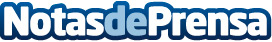 Clave informática y Clavei CST se integran en Clave International Holding en su salto al mercado nacional El grupo suma más de 60 profesionales expertos y 2.000 clientes en la zona de levante con el objetivo de extender actividad al conjunto del mercado nacionalDatos de contacto:Rosa GiménezDirectora de Marketing965 683 500Nota de prensa publicada en: https://www.notasdeprensa.es/clave-informatica-y-clavei-cst-se-integran-en Categorias: Emprendedores E-Commerce Software Otras Industrias http://www.notasdeprensa.es